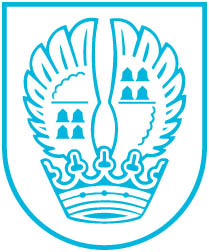 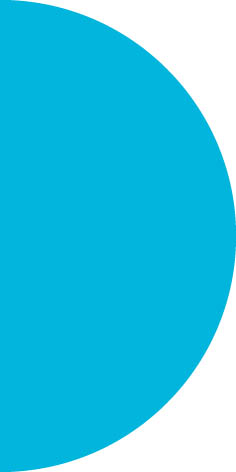 Pressemitteilung Nr. 21017.06.2019Hallenbad geschlossenAm Samstag, dem 29. Juni 2019, ist das Hallenbad des Eschborner Wiesenbades ab 12 Uhr geschlossen. Der Wassersportverein  Aqua Sports Eschborn richtet seine Vereinsmeisterschaften aus. An diesem Tag ist die Sauna ist von 9 bis 20 Uhr geöffnet und das Freibad von 10-20 Uhr.Ab Montag dem 1. Juli 2019 sind Hallenbad und Sauna bis einschließlich Sonntag, den 11. August 2019 geschlossen. In dieser Zeit finden die jährliche Grundreinigung sowie Wartungs- und Reparatur-Arbeiten statt. In dieser Zeit ist das Freibad von 7 bis 20 Uhr geöffnet. In der Zeit vom  29.07 bis zum 10.08.2019 sind zwei Bahnen des Freibades  für Trainingszwecke des Vereines belegt. Kontakt:Stadtverwaltung EschbornPressestelleTelefon 06196. 490-263Fax 06196. 490-400presse@eschborn.dewww.eschborn.deMagistrat der Stadt Eschborn